N° 14599*01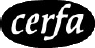 Réservé à l’AdministrationN°…………….EMPLOYEURNom     ou    raison    sociale    ………………………………………………………………………………....................Nom du signataire pour le compte de l’employeur…. ………………………………………………………….n° SIRET de l’établissement où est employé le salarié I__l    l		l		l		l__l__l    l__I    l	l	l	l	l ou, à défaut, n° de cotisant (URSSAF, CESU….) I__l__l__l__l    l	l		l		l		I__l l__l__l__lAdresse de l’établissement : n°……….. Voie (nature et nom de la voie) : ……………………………………………………………………………………………………………………………………………………………………Code postal l__l__l__l__l__l	Commune………………………………………………………………….Adresse à laquelle adresser les correspondances (si différente) : n°	Voie (nature et nom de la voie) :…………………………………......…………………………………………………………………………………         Code postal l__l__l__l__l__l	Commune………………………………………………………………… Téléphone : l__l l l__l l l__l l l l l l l l Courriel : ………………………………………………………..SALARIÉ (E)	Madame	MonsieurNom…….. ……………………………. ………………………Prénom….…………………………………….......Date de naissance I__I__I I__I    I I    I	I__i__IAdresse : n°………… Voie (nature et nom de la voie) : ………………………………………………………………..……………………. Code postal l__l__l__l__l__l   Commune……………………………………………………Téléphone : l__l   l l__l   l l__l   l l   l   l l   l   l Courriel : …………………………………………………………Emploi         …………………………………………………………………………………………………………………Qualification (cochez)   :	Cadre dirigeant	Autre cadreTechnicien, contremaître, agent de maîtrise	Employé	Ouvrier qualifié ou non qualifiéConvention collective applicable au salarié (n° IDCC et nom) : I    I   I	I       I……………………………………………………………………………………………………………………………………………………………… Ancienneté du salarié à la date envisagée de rupture	I   I   I ans	I I I moisRémunération mensuelle brute des douze mois précédents (précisez les mois concernés)Rappeler au salarié la possibilité qu’il a de contacter les services, notamment le service public de l’emploi, qui pourront l ’aider à prendre sa décision en pleine connaissance de ses droits.PREMIER ENTRETIEN	Date (jj/mm/aaaa)	I__I    I I    I__I I__I__I    i	IAUTRES ENTRETIENS EVENTUELS	Dates (jj/mm/aaaa)	I__I    I I    I__I I__I__I    i	II   I__I I    I__I I__I    I__i__IDate (jj/mm/aaaa)	I   I   I I   I   I I   I   I	i	I	Sens de l’avis :…………………………………IMPORTANT : La date de signature de la convention de rupture déclenche le délai de rétractation de 15 jours calendaires pendant lequel chaque partie peut revenir sur sa décision. La demande d’autorisation peut donc être transmise à l’inspecteur du travail au plus tôt le lendemain de la fin de ce délai.La loi n°78-17 du 6 janvier 1978 modifiée vous garantit un droit d’accès et de rectification pour les données que nous enregistrons à partir de vos réponses.Mois deMois deMois deMois deMois deMois deMois deMois deTroisMois deMois dederniersMois deMois demoisDont primes annuelles ou exceptionnelles au cours des 3 derniers moisDont primes annuelles ou exceptionnelles au cours des 3 derniers moisDont primes annuelles ou exceptionnelles au cours des 3 derniers moisRémunération mensuelle brute moyenne(moyenne la plus élevée entre les 12 ou 3 derniers mois)I__I    I__I    I	I__I, I    I	I €Salarié assisté :	non	oui	si  oui,  par  (nom,  prénom,  qualité) :………...……………....................Employeur assisté : non	oui	si  oui,  par  (nom,  prénom,  qualité)  :………………………....................Salarié assisté :	non	oui	si oui, par :……….. ………………………………………………….Employeur assisté : non	oui	si  oui,  par    :…………………………………………………………...